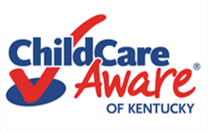                                          Children’s Files Checklist                                             Information must be kept up to date at all times.  Many programs have parents complete a new form annually to ensure they have captured current information. 1. Enrollment Form: on file before the first day of attendance (complete with information or N/A)____Child’s name, address, and DOB (at minimum)____Contact information for parent at home and place of employment ____Family physician name and contact information____Preferred hospital and contact information ____Authorized pick up (anyone who can pick up) ____Emergency contact includes name and phone #____ Release to seek emergency medical care for the child in the parent’s absence – (Wording could be included on enrollment form or in a letter signed and dated by the parent.)	____  Health Status/Medical History including allergies or restrictions ____Parents signature is required2. Current Immunization Form, Kentucky Immunization Registry or Medical/Religious Exemption: (on file within 30 days of enrollment)____Expiration date ____ All child’s information (including DOB)____Signature and date from medical professional3. Animal Consent Form (if applicable)4. Third Party Professional Services Permission (OT, PT., Speech) (if applicable)5. Release to Participate in Extra Curricular Programs (if applicable)* 6. Release to Participate in Activities on Premises (if applicable)*7. Release to walk off Premises (if applicable)*8. Field Trip Permission Forms (if applicable)*9. Medication Log (if applicable)*11. Doctor’s orders to sleep in alternate equipment (if applicable)12. Written Parents’ Permission to post allergies (if applicable)13. Parent Request for alternate milk type (if applicable)14. Incident reports**can be stored in separate location but must be available to licensing                          Revised 4-20